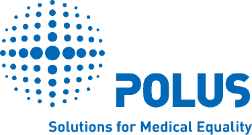 [경력사항 1]※ 필요시 페이지 추가하여 경력사항 기재.㈜폴루스(이하 “회사”)는 채용절차와 관련하여 입사지원자의 개인정보를 수집ㆍ이용하거나 제3자에게 제공하고자 하는 경우에는 『개인정보 보호법』 및 『정보통신망 이용촉진 및 정보 보호 등에 관한 법률』에 의거하여 지원자께서 제공하신 일체의 정보는 아래와 같이 채용전형에만 활용되며, 그 이외의 목적으로는 절대 활용되지 않음을 알려 드립니다.1. 개인(신용)정보의 수집․이용에 관한 사항1. 회사가 지원자의 필수적 정보를 수집ㆍ이용하는 것에 (  동의함   동의하지 않음 )2. 회사가 위와 같이 지원자의 선택적 정보를 수집ㆍ이용하는 것에 (  동의함   동의하지 않음 )3. 회사가 위 목적으로 지원자의 민감정보를 수집․이용하는 것에 (  동의함   동의하지 않음 )※ 민감정보 : 건강(장애사항등록자), 국가보훈대상 , 범죄 경력 등2. 개인정보의 제 3자 제공 동의회사가 위와 같이 개인정보를 제3자에게 제공하는 것에 (  동의함   동의하지 않음 )본인은 상기와 같이 개인정보를 수집하고 이용함에 있어 충분히 내용을 확인하고 이에 동의합니다.20   년     월      일          성 명 :                    (인 또는 서명)주식회사 폴루스 귀중[인적사항][인적사항][인적사항][인적사항][인적사항][인적사항][인적사항][인적사항][인적사항][인적사항][인적사항][인적사항][인적사항][인적사항](사 진)(사 진)성명성명(한글) (한글) (한글) 지원분야지원분야지원분야지원분야지원분야(소속)(소속)(사 진)(사 진)성명성명(영문) (영문) (영문) 지원분야지원분야지원분야지원분야지원분야(모집부문)(모집부문)(사 진)(사 진)생년월일생년월일년   월   일년   월   일년   월   일지원구분지원구분지원구분지원구분지원구분신입  경력신입  경력(사 진)(사 진)성별성별남  여남  여남  여e-maile-maile-maile-maile-mail@@(사 진)(사 진)국적국적연락처연락처연락처연락처연락처(사 진)(사 진)현 주소현 주소지원이력지원이력무   유(지원시기:   년   월)무   유(지원시기:   년   월)무   유(지원시기:   년   월)무   유(지원시기:   년   월)보훈대상보훈대상보훈대상보훈대상비대상   대상비대상   대상비대상   대상비대상   대상병역사항병역사항필 미필 비대상필 미필 비대상필 미필 비대상필 미필 비대상장애대상장애대상장애대상장애대상비대상   대상비대상   대상비대상   대상비대상   대상[학력사항][학력사항][학력사항][학력사항][학력사항][학력사항][학력사항][학력사항][학력사항][학력사항][학력사항][학력사항][학력사항][학력사항]학력입학~졸업입학~졸업학교명학교명학교명전공전공전공졸업구분졸업구분졸업구분소재지평균학점YY/MM~YY/MMYY/MM~YY/MM고등학교고등학교고등학교YY/MM~YY/MMYY/MM~YY/MM대학교대학교대학교/[경력사항][경력사항][경력사항][경력사항][경력사항][경력사항][경력사항][경력사항][경력사항][경력사항][경력사항][경력사항][경력사항][경력사항]회사명근무기간근무기간산정기간산정기간부서부서부서직위직위직위직무직무직무최신순 기재YY/MM~YY/MMYY/MM~YY/MM년  개월년  개월[자격/면허사항][자격/면허사항][자격/면허사항][자격/면허사항][자격/면허사항][자격/면허사항][자격/면허사항][자격/면허사항][자격/면허사항][자격/면허사항][자격/면허사항][자격/면허사항][자격/면허사항][자격/면허사항]자격증/면허증자격증/면허증자격증/면허증자격증/면허증등급(점수)등급(점수)발급기관발급기관발급기관취득일취득일취득일취득일취득일[교육 이수사항]	[교육 이수사항]	[교육 이수사항]	[교육 이수사항]	[교육 이수사항]	[교육 이수사항]	[교육 이수사항]	[교육 이수사항]	[교육 이수사항]	[교육 이수사항]	[교육 이수사항]	[교육 이수사항]	[교육 이수사항]	[교육 이수사항]	교육기간교육기간교육기간교육기간교육명교육명교육명교육명교육명		교육기관			교육기관			교육기관			교육기관			교육기관	[외국어 능력][외국어 능력][외국어 능력][외국어 능력][외국어 능력]언어시험명점수(급수)/만점점수(급수)/만점취득일자//[해외경험][해외경험][해외경험][해외경험][해외경험]국가체류기간체류기간체류목적체류목적~~회사명근무 기간재직여부최종부서최종직위최종연봉YY/MM~YY/MM(총   년   개월)만원회사정보√. 매출액 :√. 직원수 : √. 사업장 위치 :√. 취급 품목 및 주요 사업내용 :√. 그외 간략한 회사 소개 :√. 매출액 :√. 직원수 : √. 사업장 위치 :√. 취급 품목 및 주요 사업내용 :√. 그외 간략한 회사 소개 :√. 매출액 :√. 직원수 : √. 사업장 위치 :√. 취급 품목 및 주요 사업내용 :√. 그외 간략한 회사 소개 :√. 매출액 :√. 직원수 : √. 사업장 위치 :√. 취급 품목 및 주요 사업내용 :√. 그외 간략한 회사 소개 :√. 매출액 :√. 직원수 : √. 사업장 위치 :√. 취급 품목 및 주요 사업내용 :√. 그외 간략한 회사 소개 :√. 담당 업무√. 담당 업무√. 담당 업무√. 담당 업무√. 담당 업무√. 담당 업무√. 주요 업무 성과 및 주목할 점√. 주요 업무 성과 및 주목할 점√. 주요 업무 성과 및 주목할 점√. 주요 업무 성과 및 주목할 점√. 주요 업무 성과 및 주목할 점√. 주요 업무 성과 및 주목할 점√. 이직사유√. 이직사유√. 이직사유√. 이직사유√. 이직사유√. 이직사유■ “폴루스”와 “지원분야(직무)”를 선택하신 이유■ 지원분야를 위해 노력한 내용(전공, 직무경험 등)과 이를 통해 확보된 역량■ 성장과정(학교/사회경험), 개인특성, 장점 그리고 본인을 표현하는 키워드■ 입사 후 포부(입사 후 회사에서 이루고 싶은 꿈 기술)학교전공기간연구실명지도교수YY/MM~YY/MM(총   년   개월)논문요약수행 프로젝트 및 성과(주요 연구실적 및 특허사항 기재)입사 후 희망 수행분야목적①채용절차의 진행 및 관리 ②경력․자격 등의 확인 (조회 및 검증)③서류전형 통과자격 또는 우선채용대상 자격 판단 ④민원처리 및 분쟁해결, 법령상 의무이행수집항목①필수적 정보 : 개인식별정보 (성명, 생년월일, 주소 및 거주지, 이메일, 전화번호, 휴대폰 번호 등)②선택적 정보 : 개인식별정보 외에 입사지원서 등 제출서류로써 제공한 정보(학력, 경력, 자격사항, 외국어 능력사항 등 기타 채용을 위해 본인이 작성한 정보)기간①상기 개인정보는 수집ㆍ이용에 관한 동의일로부터 개인정보 수집 및 이용목적이 달성되거나 개인정보 삭제요청 또는 보존기간(5년) 경과 시 수집된 개인정보를 지체 없이 파기합니다.②다만 관계 법규의 규정에 의하여 보존할 필요가 있는 경우에는 목적달성이나 기간 경과에도 불구하고 법규에서 정한 기간 동안 개인정보를 보관할 수 있습니다.거부권리 및 불이익지원자는 개인정보 수집에 거부할 권리가 있으나, 개인정보 수집에 동의하지 않고 부분적으로만 기재하는 경우, 채용심사 결과 조회 및 문의사항 응대에 제한 및 불이익이 있을 수 있습니다.목적인재채용 관련 경력, 학력, 자격 확인과 검증 등 일련의 채용프로세스 활용정보제공 항목성명, 생년월일, 전화번호, 학력정보, 경력정보, 자기소개 등 이력서상 기재 내용제공받는 자지원자가 지원한 당사 헤드헌팅 서비스 의뢰 기업기간지원자가 파기를 요청하는 즉시